Уважаемый	 Владимир Игоревич!Администрация муниципального района Пестравский Самарской области направляет Вам реестр муниципальных нормативно-правовых актов, для включения в Федеральный регистр нормативных правовых актов.Приложение:Глава муниципального района Пестравский                                                                                                   А.П.ЛюбаевСтаркова Е.В. 8(846-74) 2-24-78АДМИНИСТРАЦИЯ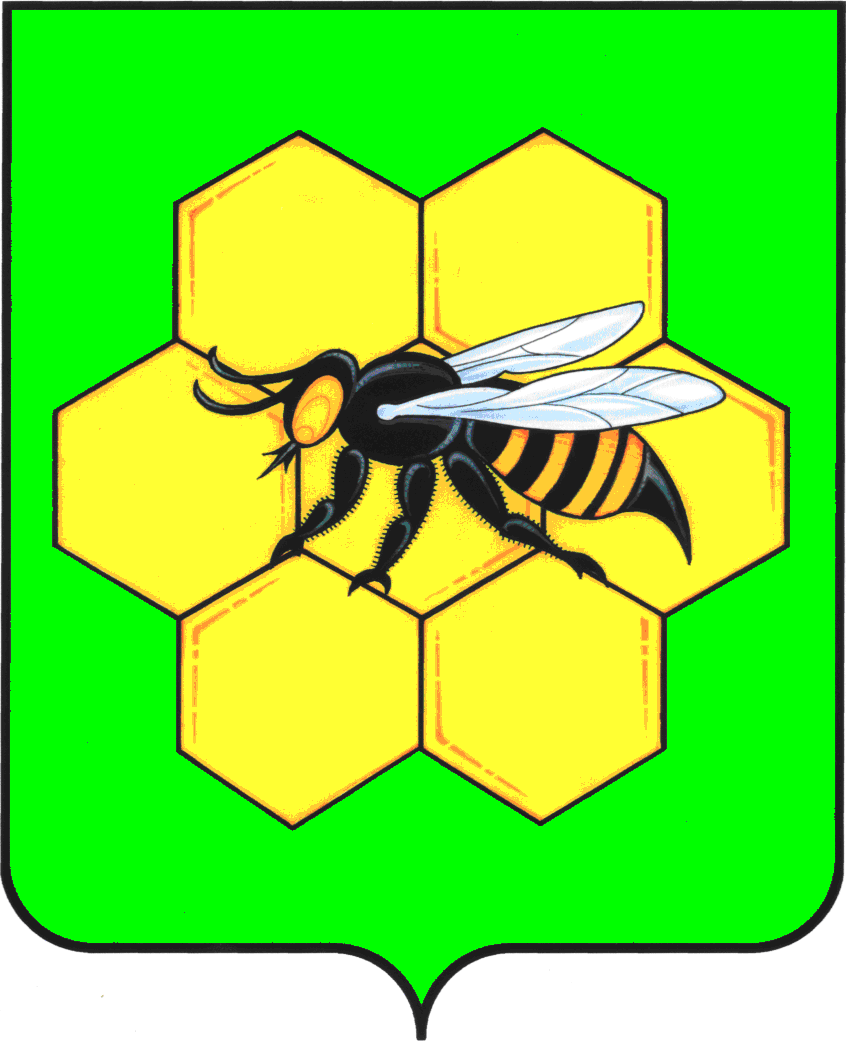 МУНИЦИПАЛЬНОГО РАЙОНА ПЕСТРАВСКИЙСАМАРСКОЙ ОБЛАСТИ446160, с.Пестравка, ул.Крайнюковская, 84Телефон: (84674) 2-15-44, 2-18-35, 2-12-33Факс: (84674) 2-19-33, 2-15-44e-mail: pestravka@samtel.ruот____________________№___________на №__________________от___________Заместителю руководителя Администрации Губернатора Самарской области – руководителю Главного правового управления администрации Губернатора Самарской области В.И.Моргунову 443006, г. Самара, ул. Молодогвардейская, 210, кабинет №506№ п/пНаименование МНПАНомер и дата принятия НПАНомер, дата и источник официального опубликованияРешение Собрания представителей муниципального района Пестравский Самарской области  «О внесении изменений и дополнений в Устав муниципального района Пестравский Самарской области»№ 114 от 28 апреля  2017 годаГазета "Степь" от 05.05.17 №33 (7276)Решение Собрания представителей муниципального района Пестравский Самарской области  «О предварительном одобрении проекта изменений и дополнений в Уставмуниципального района Пестравский Самарской областии вынесении проекта на публичные слушания»№ 115 от 28 апреля  2017 годаГазета "Степь" от 05.05.17 №33 (7276)Решение Собрания представителей муниципального района Пестравский Самарской области  «Об утверждении  перечня  квалификационных  требований  к должностям  муниципальной службы в муниципальном районе Пестравский Самарской области»№ 117 от 28 апреля  2017 годаГазета "Степь" от 05.05.17 №33 (7276)Решение Собрания представителей муниципального района Пестравский Самарской области  «О едином налоге на вмененный доход для отдельных видов предпринимательской деятельности на территории муниципального района Пестравский Самарской области»№ 118 от 28 апреля  2017 годаГазета "Степь" от 05.05.17 №33 (7276)Решение Собрания представителей муниципального района Пестравский Самарской области  «Об исполнении бюджета муниципального района Пестравский Самарской  области за 2016 год»№ 119 от 28 апреля  2017 годаГазета "Степь" от 05.05.17 №33 (7276)Решение Собрания представителей муниципального района Пестравский Самарской области «О соглашении по передаче осуществления части полномочий по вопросам местного значения органу местного самоуправления муниципального района Пестравский Самарской области от органа местного самоуправления сельского поселения Пестравка муниципального района Пестравский Самарской области» № 120 от 28 апреля  2017 годаГазета "Степь" от 05.05.17 №33 (7276)Решение Собрания представителей муниципального района Пестравский Самарской области  «О соглашении по передаче осуществления части полномочий по вопросам местного значения органу местного самоуправления муниципального района Пестравский Самарской области от органа местного самоуправления сельского поселения Мосты  муниципального района Пестравский Самарской области»№ 121 от 28 апреля  2017 годаГазета "Степь" от 05.05.17 №33 (7276)Решение Собрания представителей муниципального района Пестравский Самарской области  «О соглашении по передаче осуществления части полномочий по вопросам местного значения органу местного самоуправления муниципального района Пестравский Самарской области от органа местного самоуправления сельского поселения Высокое муниципального района Пестравский Самарской области» № 122 от 28 апреля  2017 годаГазета "Степь" от 05.05.17 №33 (7276)Решение Собрания представителей муниципального района Пестравский Самарской области  «О соглашении по передаче осуществления части полномочий по вопросам местного значения органу местного самоуправления муниципального района Пестравский Самарской области от органа местного самоуправления сельского поселения Красная  Поляна муниципального района Пестравский Самарской области» № 123 от 28 апреля  2017 годаГазета "Степь" от 05.05.17 №33 (7276)Решение Собрания представителей муниципального района Пестравский Самарской области  «О соглашении по передаче осуществления части полномочий по вопросам местного значения органу местного самоуправления муниципального района Пестравский Самарской области от органа местного самоуправления сельского поселения Михайло-Овсянка  муниципального района Пестравский Самарской области» № 124 от 28 апреля  2017 годаГазета "Степь" от 05.05.17 №33 (7276)Решение Собрания представителей муниципального района Пестравский Самарской области «О соглашении по передаче осуществления части полномочий по вопросам местного значения органу местного самоуправления муниципального района Пестравский Самарской области от органа местного самоуправления сельского поселения Майское  муниципального района Пестравский Самарской области» № 125 от 28 апреля  2017 годаГазета "Степь" от 05.05.17 №33 (7276)Решение Собрания представителей муниципального района Пестравский Самарской области  «О соглашении по передаче осуществления части полномочий по вопросам местного значения органу местного самоуправления муниципального района Пестравский Самарской области от органа местного самоуправления сельского поселения Марьевка  муниципального района Пестравский Самарской области» № 126 от 28 апреля  2017 годаГазета "Степь" от 05.05.17 №33 (7276)Решение Собрания представителей муниципального района Пестравский Самарской области  «О соглашении по передаче осуществления части полномочий по вопросам местного значения органу местного самоуправления муниципального района Пестравский Самарской области от органа местного самоуправления сельского поселения Падовка муниципального района Пестравский Самарской области» № 127 от 28 апреля  2017 годаГазета "Степь" от 05.05.17 №33 (7276)Решение Собрания представителей муниципального района Пестравский Самарской области  «О ходатайстве к награждению Почётным знаком Губернатора Самарской области «За труд во благо земли Самарской»№ 128 от 28 апреля  2017 годаГазета "Степь" от 05.05.17 №33 (7276)